 “Conociendo la letra T”Actividad 1:A continuación con ayuda de un adulto escanea el código QR y observa con mucha atención el video.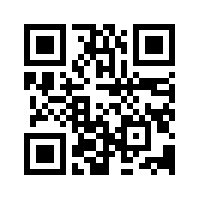 Link: https://www.youtube.com/watch?v=pKbYW0MGFbkResponde según lo observado en el video¿Qué letra aparece en el video?Recuerdas como suena la letra¿Puedes hacer su sonido?Ahora haz el sonido pero con las vocales a, e ,i ,o y uNombra alguna de las palabras que aparecieron en el videoEscribe dentro del recuadro con letra clara y legible letra T en mayúscula y en minúscula¡Ten siempre presente lo que viste en el video, si es necesario vuelve a observar el video!Actividad 2:Observa con mucha atención todos los objetos que aparecen a continuación y nombra cada uno en voz altaLuego con tus lápices de colores, pinta solo los que comiencen con la letra T¡Ten cuidado que hay objetos que no corresponden! Si los encuentras marca con una cruz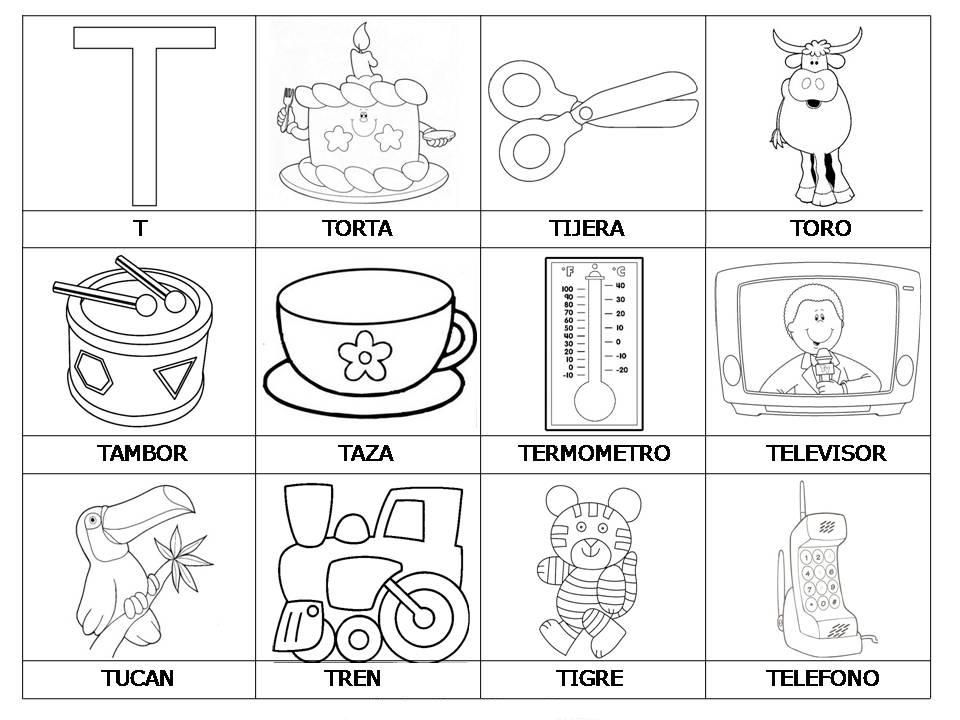 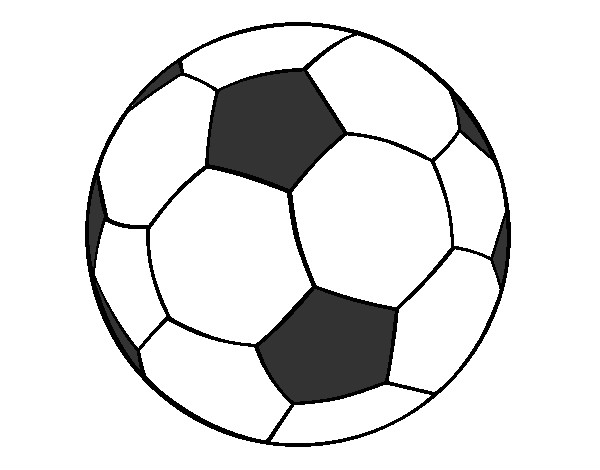 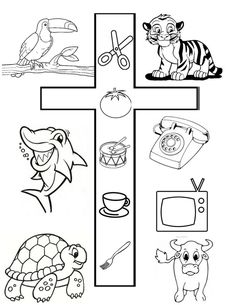 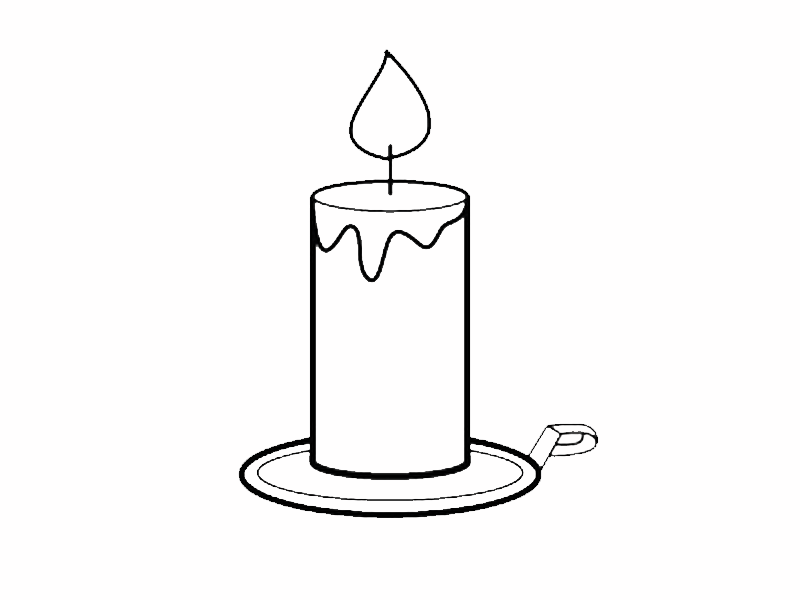 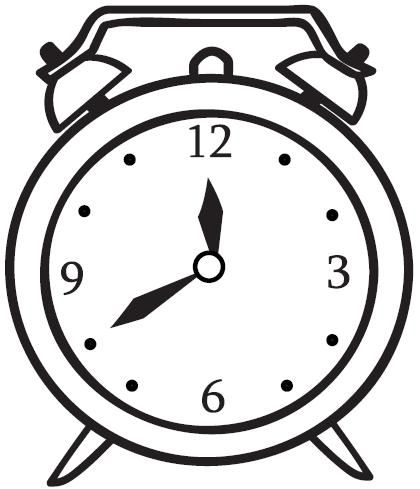 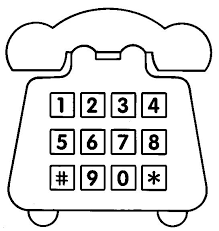 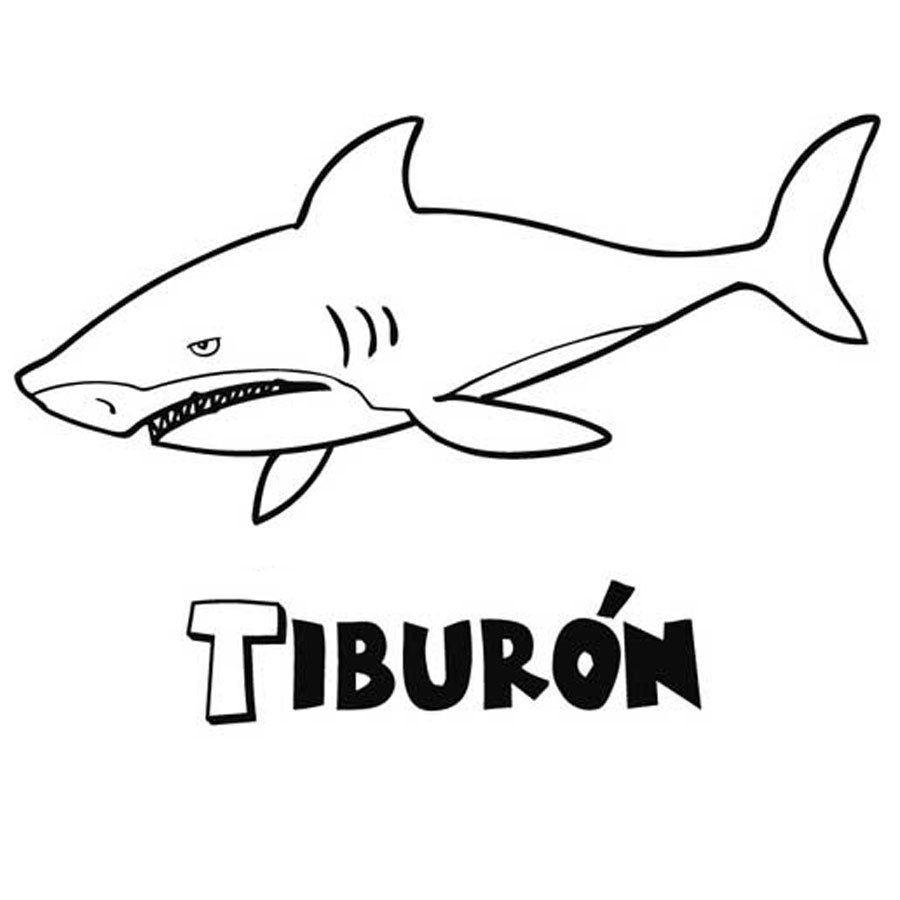 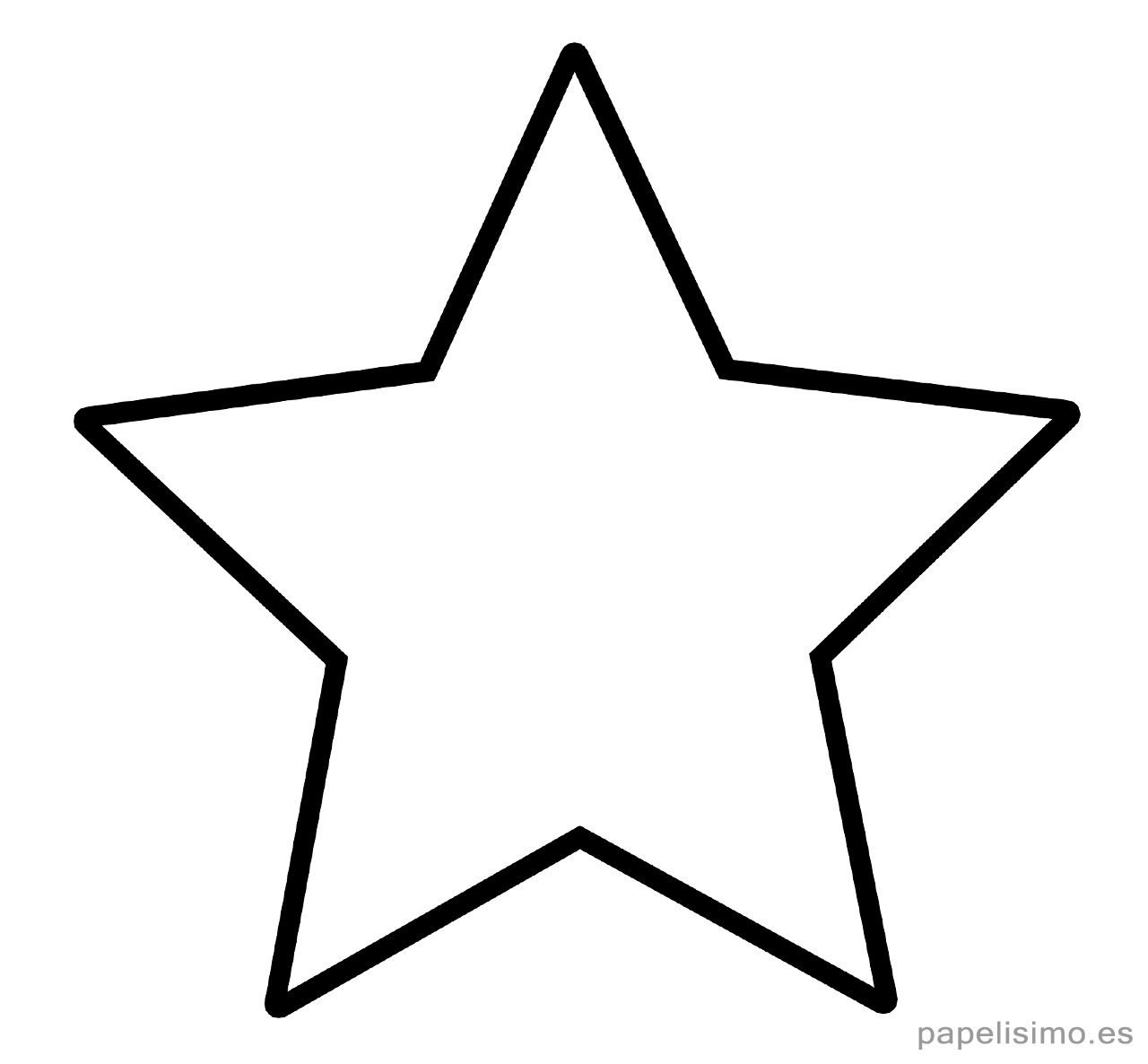 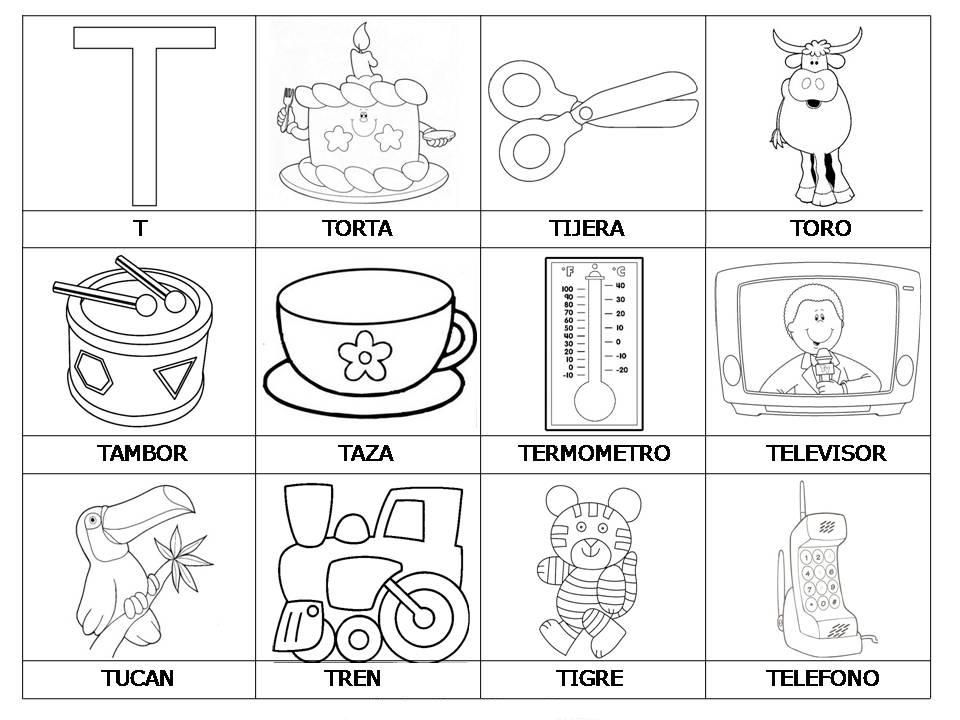 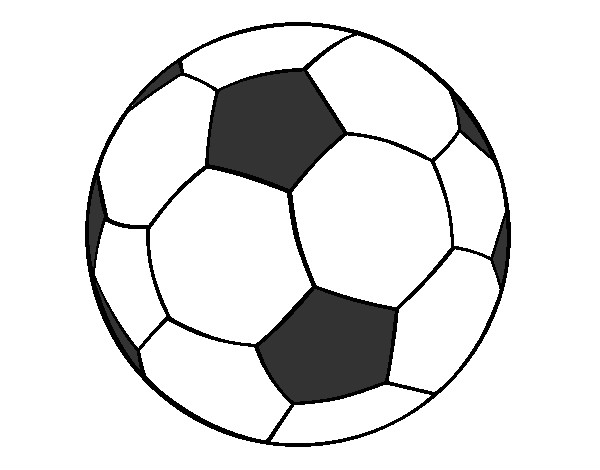 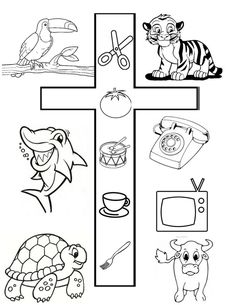 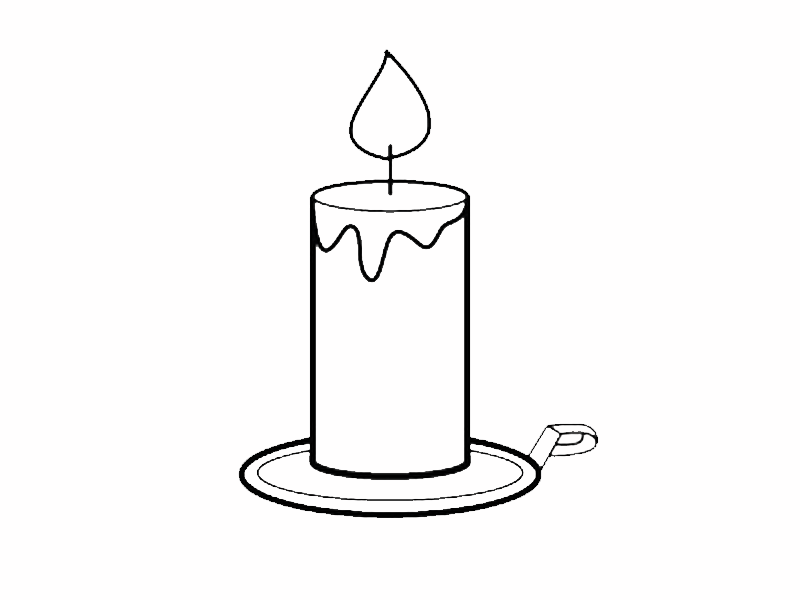 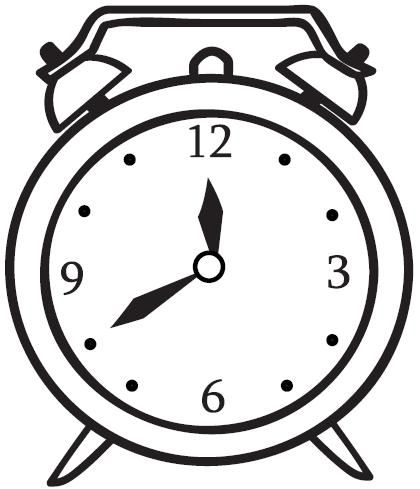 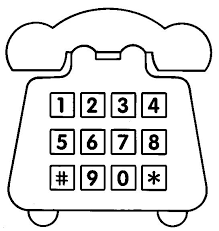 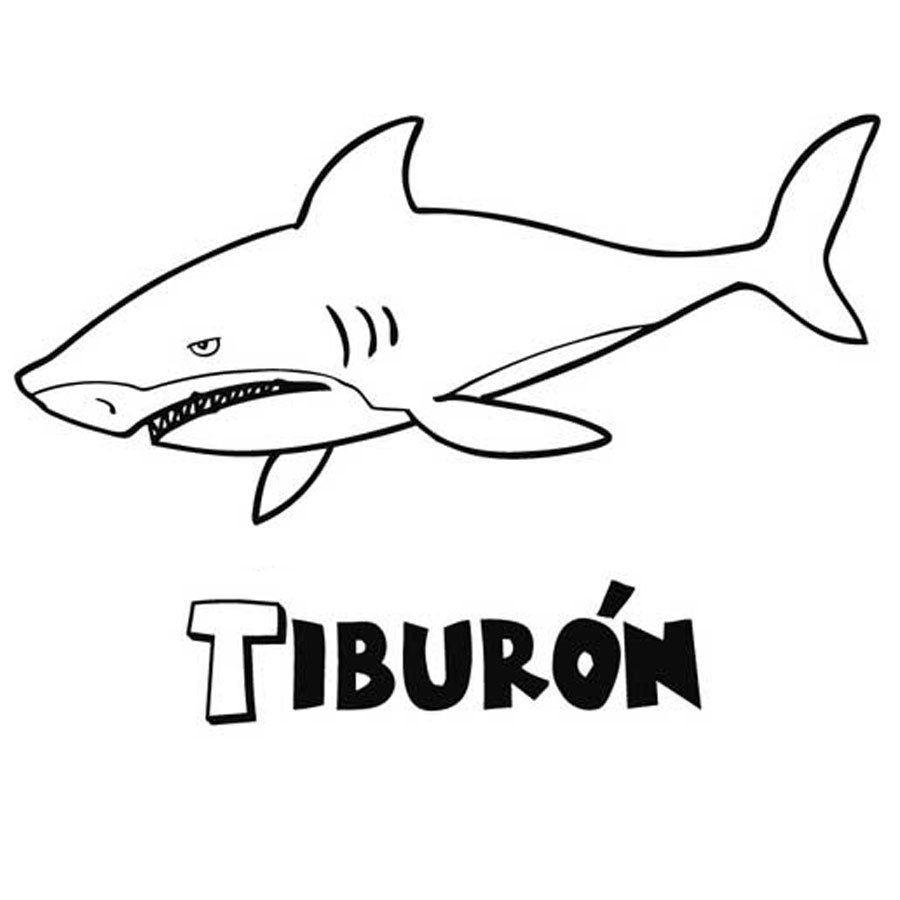 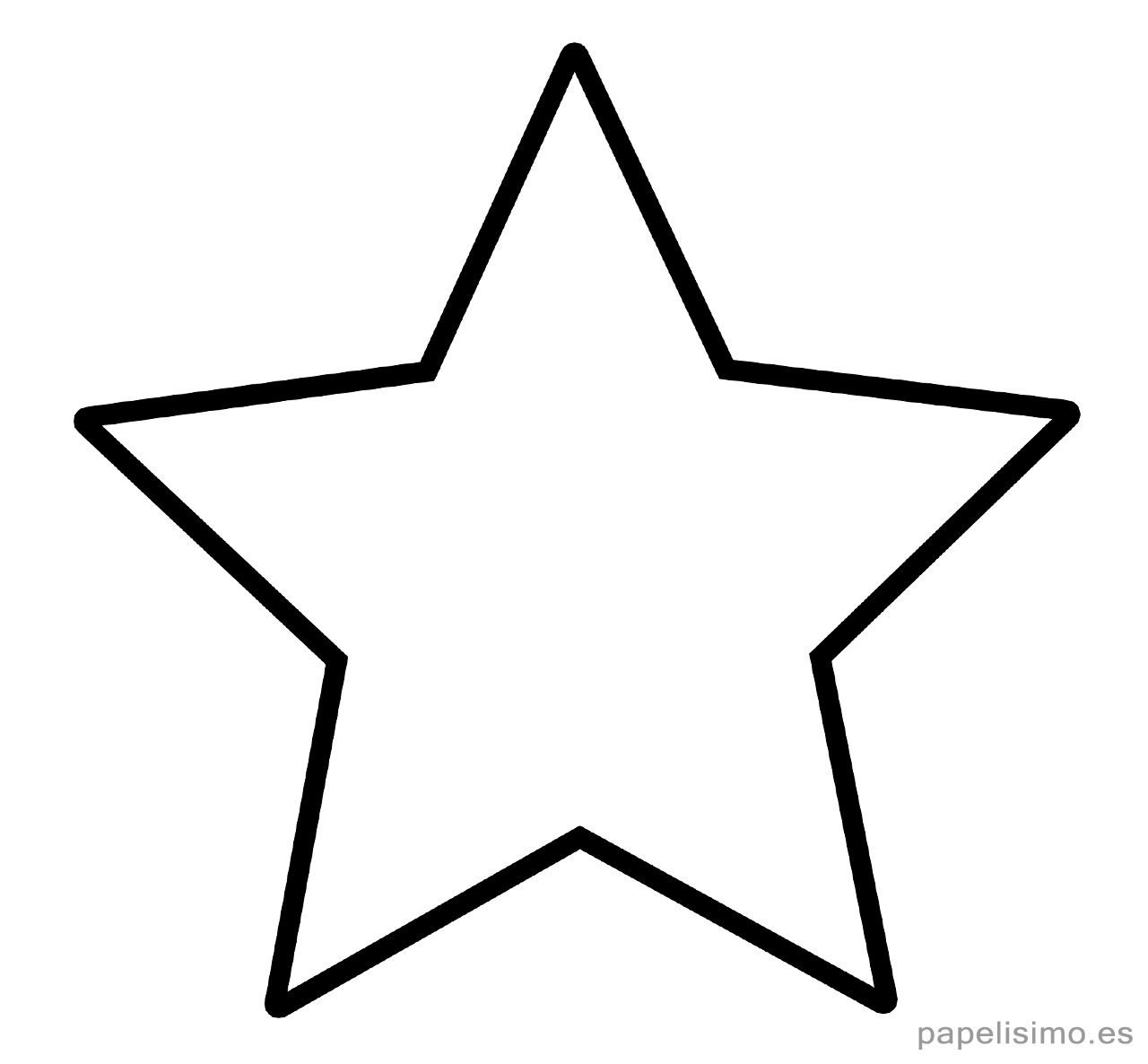 Actividad 3:Con tu imaginación crea tres oraciones breves eligiendo tres objetos visto anteriormenteLuego lee en voz alta cada una de las oracionesOraciones:    4)Autoevaluación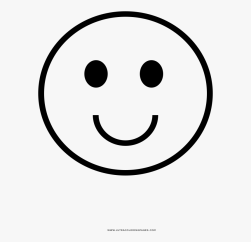 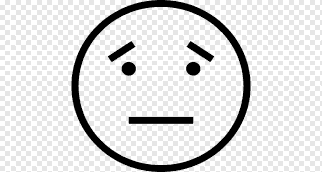 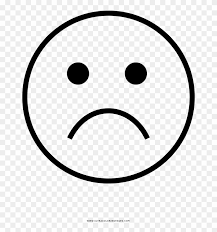 ¡Lee con mucha atención!IndicadoresLo logré (color verde)Necesite ayuda, pero lo logré (color amarillo)No lo logré(color rojo)Realice sonido de la letra T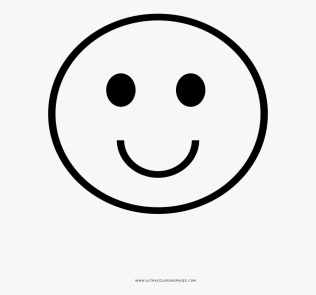 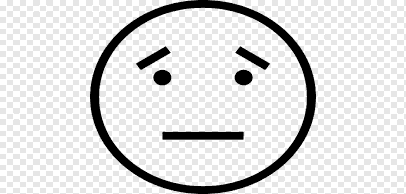 Nombre cada uno de los objetos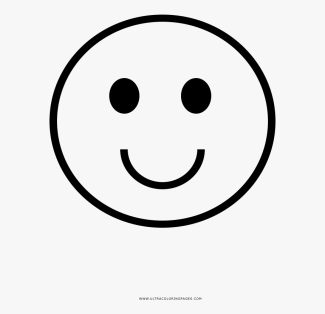 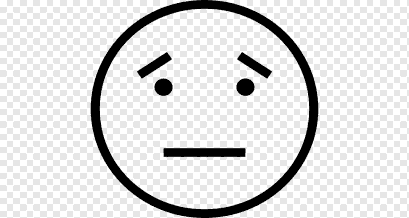 Pinté solo los objetos que comienzan con la letra T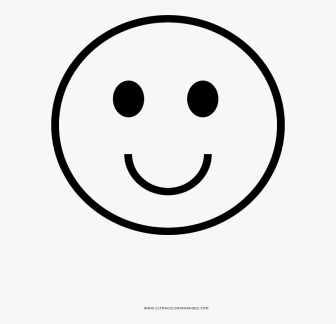 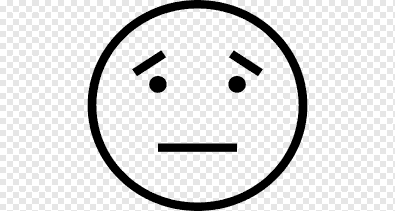 Marqué con una X los objetos que no comienzan con la letra T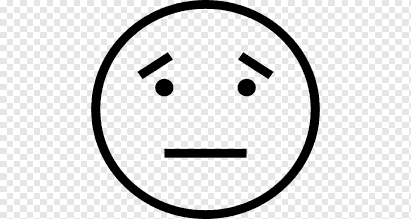 Escribí 4 oraciones con objetos del recuadro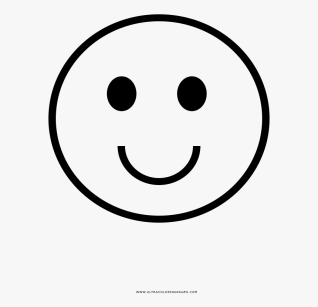 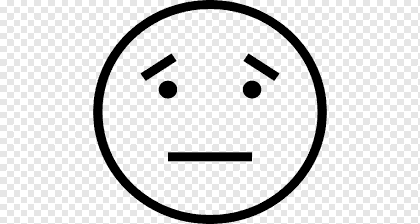 Leí cada oración en voz alta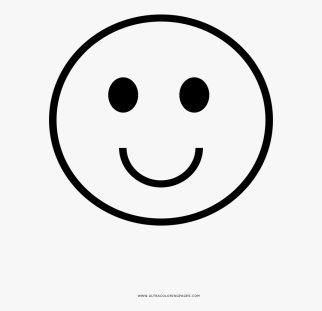 